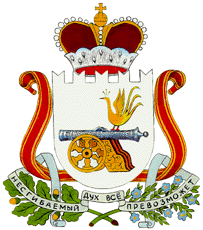 Совет депутатовИздешковского сельского поселенияСафоновского района Смоленской областиРЕШЕНИЕОб установлении размера стоимости движимого имущества,
подлежащего учету в реестре муниципального имущества
Издешковского сельского поселения
Сафоновского района Смоленской областиВ соответствии с частью 5 статьи 51 Федерального закона от 06.10.2003 № 131-ФЗ «Об общих принципах организации местного самоуправления в Российской Федерации», пунктом 2 Порядка ведения органами местного самоуправления реестров муниципального имущества, утвержденного приказом Министерства экономического развития Российской Федерации от 30.08.2011 № 424, руководствуясь Уставом Издешковского сельского поселения Сафоновского района Смоленской области, Совет депутатов Издешковского сельского поселения Сафоновского района Смоленской областиРЕШИЛ:Установить,	что	включению	в	реестр	муниципального	имуществаИздешковского сельского поселения Сафоновского района Смоленской области подлежит находящееся в собственности муниципального образования движимое имущество, стоимость которого превышает 40 000 (сорок тысяч) рублей 00 коп.Установить,	что	включению	в	реестр	муниципального	имуществаИздешковского сельского поселения Сафоновского района Смоленской области подлежат принятые к бухгалтерскому учету подарки, стоимость которых превышает три тысячи рублей, полученные лицами, замещающими муниципальные должности Издешковского сельского поселения Сафоновского района Смоленской области, муниципальными служащими Издешковского сельского поселения Сафоновского района Смоленской области, в связи с протокольными мероприятиями, со служебными командировками и с другими официальными мероприятиями.Установить, что находящиеся в собственности муниципального образования Издешковского сельского поселения Сафоновского района Смоленской области акции, доли (вклады) в уставном (складочно1м) капитале хозяйственного общества или товарищества подлежат включению в реестр муниципального имуществаИздешковского сельского поселения Сафоновского района Смоленской области независимо от их стоимости.Настоящее решение вступает в силу со дня его официального опубликования.Глава муниципального образования
Издешковского сельского поселения
Сафоновского района Смоленской области23.07.2020№ 20с. Издешковос. Издешковос. Издешково